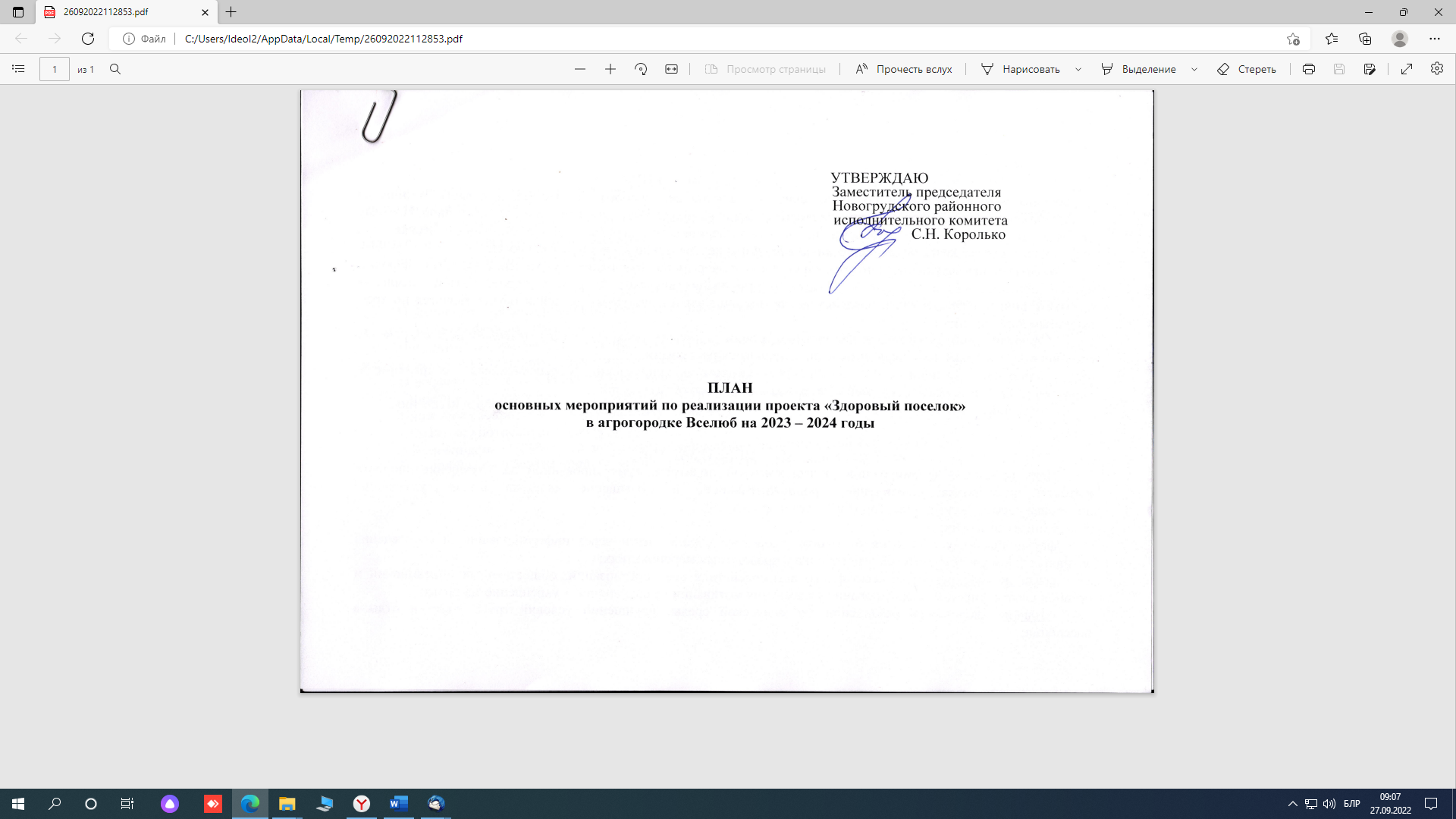 ОБЩИЕ ПОЛОЖЕНИЯЗдоровье каждого человека по праву считается достоянием любого государства и является одним из важнейших показателей уровня жизни. Нездоровая нация не может быть экономически благополучной. Поэтому здоровье населения – это проблема не столько медицинская, сколько социально-экономическая, т.е. государственная, затрагивающая все аспекты, все сферы человеческой жизни и деятельности.Профилактика должна быть направлена в первую очередь на сохранение и укрепление здоровья здоровых членов общества. Деятельность в области формирования навыков здорового образа жизни населения предусматривает, прежде всего, воздействие на индивидуальные привычки людей и осуществляется по трем основным направлениям:формирование у населения ценностных установок, ориентированных на ответственность за сохранение собственного здоровья, популяризация идей здорового образа жизни;коррекция гигиенического поведения населения в направлении, обеспечивающем сохранение и укрепление здоровья, выработка умений и навыков здорового образа жизни;создание условий, способствующих улучшению качества жизни и укреплению здоровья населения.ЦЕЛЬ И ЗАДАЧИ	Цель проекта – формирование долговременной политики, ориентированной на улучшение здоровья жителей агрогородка; увеличение продолжительности и повышение качества жизни, улучшение демографической ситуации на территории агрогородка.Основные задачи:формирование у населения идеологии здорового образа жизни через информирование и обеспечение активных форм участия жителей агрогородка в проводимых мероприятиях; создание (внедрение) межсекторного взаимодействия всех организаций, общественных объединений и органов власти в процесс формирования у населения мотивации на сохранение и укрепление здоровья; создание здоровой и безопасной экологической среды, улучшений условий труда, быта и отдыха населения; внедрение рекомендаций для различных групп населения, способствующих укреплению здоровья и профилактике заболеваний;реализация эффективных мер, способствующих снижению потребления табачных изделий, алкогольных напитков и других психоактивных веществ;организация мониторинга поведенческих факторов риска различных групп населения.ОЖИДАЕМЫЕ РЕЗУЛЬТАТЫПовышение уровня информированности населения по основным факторам риска для здоровья и альтернативным формам поведения.Внедрение в практику инновационных технологий, рекомендаций и программ для различных групп населения, способствующих сохранению и укреплению здоровья.Повышение доли лиц, ведущих здоровый образ жизни, на 10-15%.Снижение трудовых потерь от временной нетрудоспособности на 10%.Снижение распространенности табакокурения на 5%.Снижение употребления алкоголя на 5%.Увеличения на 15-20% доли лиц, активно занимающихся физической культурой.Увеличение ожидаемой продолжительности жизни при рождении до 72-73 лет.ОСНОВНЫЕ МЕРОПРИЯТИЯ V. ОБУЧЕНИЕ ПРИНЦИПАМ  ФОРМИРОВАНИЯ ЗДОРОВОГО ОБРАЗА ЖИЗНИVI. МЕТОДИЧЕСКОЕ ОБЕСПЕЧЕНИЕVII. ИНФОРМАЦИОННОЕ ОБЕСПЕЧЕНИЕ, МАССОВЫЕ МЕРОПРИЯТИЯVIII. ФИНАНСОВОЕ ОБЕСПЕЧЕНИЕ КОМПЛЕКСНОГО ПЛАНАФинансирование мероприятий по реализации проекта осуществляется в пределах средств районного бюджета, выделенных на содержание учреждений, реализацию государственных программ социальной политики, а также собственных средств исполнителей и за счет спонсорской помощи.КОНТРОЛЬ ИСПОЛНЕНИЯ ПЛАНАКоординатор проекта – Новогрудский зональный ЦГЭ.Исполнители плана ежеквартально, не позднее 5 числа месяца, следующего за отчетным периодом, представляют информацию о выполнении соответствующих пунктов плана координатору проекта.Новогрудский зональный ЦГЭ в срок до 10 числа месяца, следующего за отчётным периодом, представляет в райисполком аналитическую информацию о ходе реализации и проблемных вопросах выполнения плана.№ п/пНаименование мероприятияНаименование мероприятияДата проведенияМесто проведенияИсполнителиОРГАНИЗАЦИОННОЕ ОБЕСПЕЧЕНИЕОРГАНИЗАЦИОННОЕ ОБЕСПЕЧЕНИЕОРГАНИЗАЦИОННОЕ ОБЕСПЕЧЕНИЕОРГАНИЗАЦИОННОЕ ОБЕСПЕЧЕНИЕОРГАНИЗАЦИОННОЕ ОБЕСПЕЧЕНИЕОРГАНИЗАЦИОННОЕ ОБЕСПЕЧЕНИЕ11Разработать и издать профиль здоровья агрогородка  за 2022 годI квартал 2023 годаНовогрудский зональный ЦГЭ, УЗ «Новогрудская ЦРБ»22Продолжить взаимодействие с общественными объединениями и религиозными конфессиями по вопросам пропаганды идеологии нравственных ценностей и здорового образа жизнипостоянноотделы идеологической работы и по делам молодежи, культуры райисполкома, Новогрудский зональный ЦГЭ33Организовать работу целевых площадок по формированию и пропаганде ЗОЖ:33«Роль общественных организаций  в  формировании здорового образа жизни населения, профилактике правонарушений»II квартал 2023 годаГУК «Вселюбский сельский дом культуры» отделы идеологической работы и по делам молодежи, культуры райисполкома, Новогрудский зональный ЦГЭ, отдел внутренних дел Новогрудского райисполкома (далее - РОВД)33«Организация работы учреждений образования по формированию навыков ЗОЖ»1V квартал 2023 годаГУО «Вселюбская средняя школа»управление образования, управление спорта и туризма райисполкома, Новогрудский зональный ЦГЭ33«Роль молодежных общественных организаций и объединений в воспитании духовно и физически развитого молодого поколения»1квартал 2024 годаГУО «Вселюбская средняя школа»отделы идеологической работы и по делам молодежи, культуры, управление спорта и туризма, управление образования райисполкома, Новогрудский зональный ЦГЭ44Обеспечить дальнейшее поэтапное обновление и укрепление материально-технической базы учреждения образования поэтапно в соответствии с финансирова-ниемГУО «Вселюбская средняя школа»управление образования райисполкома 55Обеспечить введение электронного паспорта здоровья, включающего риск развития наиболее часто встречающихся заболеваний, оценку функциональных резервов соматического, биоэнергетического и психологического статуса, степень физического развития, уровень мотивации человека на сохранение и укрепление здоровьясогласно рекомендациямМинистерства здравоохранения Республики БеларусьВселюбская амбулатория врача общей практикиУЗ «Новогрудская  ЦРБ»66Проводить профилактический осмотр населения с применением аппаратурной скрининг-диагностики для раннего выявления рака предстательной железы2023-2024 годыВселюбская амбулатория врача общей практикиУЗ «Новогрудская  ЦРБ»77Обеспечение ежегодного рентгенофлюорографического обследования не менее 98 % от подлежащего населения.ежегодноВселюбская амбулатория врача общей практикиУЗ «Новогрудская  ЦРБ»88Обеспечить материальное стимулирование лиц, ведущих здоровый образ жизнипостоянноОАО «Принеманский»руководитель и профсоюзный комитет ОАО «Принеманский»99Обеспечить поэтапное введение ограничительных мер, защищающих граждан от воздействия табачного дыма, на остановках общественного транспорта, в  административных и других зданиях2023-2024 годы агрогородок ВселюбНовогрудский районный отдел по чрезвычайным ситуациям (далее – РОЧС), РОВД,  Новогрудское районное унитарное предприятие жилищно-коммунального хозяйства (далее – РУП ЖКХ), руководитель и профсоюзный комитет ОАО «Принеманский»10Провести обучающий семинар по вопросам организации работы по формированию здорового образа жизни для ответственных лиц в учреждениях образования, культуры, здравоохранения   IV квартал2023 годаГУК «Вселюбский сельский дом культуры»Новогрудский зональный ЦГЭ, УЗ «Новогрудская ЦРБ», отдел культуры, управление образования райисполкома11Продолжить проведение в учреждении образования цикла обучающих занятий для детей по здоровому питанию; обеспечение  преемственности учреждений образования с родителями по данному вопросу2023-2024 годыГУО «Вселюбская средняя школа»управление образования райисполкома, администрация учреждения образования12Продолжить работу клуба для лиц пожилого возраста 2023-2024 годыГУК «Вселюбский сельский Дом культуры»Новогрудский зональный ЦГЭ, отдел культуры райисполкома,УЗ «Новогрудская ЦРБ», территориальный центр социального обслуживания13Продолжить мониторирование основных показателей атмосферного воздуха в селитебной зоне и воздуха  рабочих мест ОАО «Принеманский» 2023-2024 годыОАО «Принеманский»Новогрудский зональный ЦГЭ14Организовать участие волонтеров в проведении массовых мероприятий в рамках Единых дней здоровья, районных, областных, республиканских акцийпостоянноРО БОКК15Регулярно обновлять фонд информационных материалов (методические разработки, видео- и аудиоматериалы, сценарии мероприятий и т.п.) по тематикам здорового образа жизни и профилактике зависимостей2023-2024 годыотдел идеологической работы  и по делам молодежи райисполкомаотдел идеологической работы и по делам молодежи райисполкома, УЗ «Новогрудская ЦРБ»,Новогрудский зональный ЦГЭ16Разработать рекомендации для различных групп населения по проблемным вопросам  общественного здоровья и формирования здорового образа жизни, профилактике коронавирусной инфекции COVID19постоянноУЗ «Новогрудская ЦРБ»,Новогрудский зональный ЦГЭ17Обеспечить на постоянной основе работу тематических выставок литературы, библиографических обзоров по вопросам морально-правового воспитания, формирования и пропаганды ЗОЖ, профилактики вредных привычек в библиотеке, учреждении образования 2023-2024 годыГУК «Вселюбский сельский дом культуры»,ГУО «Вселюбская средняя школа»управление образования, отдел культуры райисполкома18Изготовить и разместить социальную рекламу по тематикам здорового образа жизни и пропаганде медицинских знаний  2024 годГУК «Вселюбский сельский дом культуры»райисполком19Обеспечить разработку, выпуск массовым тиражом и распространение среди населения информационно-образовательных материалов по вопросам сохранения и укрепления здоровья, профилактики социально значимых заболеваний постоянноУЗ «Новогрудская ЦРБ»,Новогрудский зональный ЦГЭ20Проводить социологические опросы и срезы по вопросам ФЗОЖ и эффективности проводимых мероприятий в рамках проектапостоянноагрогородок Вселюботдел идеологической работы и по делам молодежи райисполкома, УЗ «Новогрудская ЦРБ»,Новогрудский зональный ЦГЭ 21Обеспечить регулярное информирование населения о ходе реализации проекта через региональные veb-сайты постоянноредакция газеты «Новае жыцце», учреждение «Рэдакцыя праграмы «Навагрудскiя навiны»22Обеспечить регулярное размещение тематической информации о реализации государственного профилактического проекта «Здоровые города и  поселки» в региональных СМИ постояннорегиональные СМИредакция газеты «Новае жыцце», учреждение «Рэдакцыя праграмы «Навагрудскiя навiны»23Продолжить практику проведения «Дней трезвости» с ограничением реализации алкогольной и слабоалкогольной продукции и пива. Организовать размещение «уголка здорового питания» в объекте торговли аг. Вселюб. Создать новые здоровые традиции в рамках проектапостояннообъекты торговли агрогородкауправление экономики райисполкома, отдел идеологической работы и по делам молодежи райисполкома24Проводить спортивные и физкультурно-оздоровительные мероприятия для взрослого населения и школьников агрогородкапостоянноГУО «Вселюбский учебно-педагогический комплекс детский сад-средняя школа»управление образования, управление спорта и туризма райисполкома25Проводить мероприятия по профилактике асоциального поведения, укрепления устоев семьи, антиалкогольной и антитабачной пропаганде1 раз в полугодиеГУК «Вселюбский сельский Дом культуры»РОВД, УЗ «Новогрудская ЦРБ», общественные организации26Организовать и провести:массовую медико-просветительную акцию «Вселюб – территория здоровья»III квартал 2023 годаагрогородок Вселюботделы идеологической работы и по делам молодежи, культуры  райисполкома, УЗ «Новогрудская ЦРБ», общественные организации27Проводить информационно-образовательные  мероприятия по формированию культуры здорового образа жизни, приуроченные к Единым дням здоровья, единым дням информированиясогласно плану проведения Единых дней здоровья и дней информирования в Республике БеларусьГУК «Вселюбский сельский дом культуры»,ГУО «Вселюбская средняя школа»отделы и управления райисполкома, УЗ «Новогрудская ЦРБ», Новогрудский зональный ЦГЭ, 28Проводить в агрогородке месячники безопасного труда в сфере сельскохозяйственного комплексапо плануагрогородок Вселюбуправление по труду, занятости и социальной защите райисполкома, межрайонная  инспекция охраны труда, Новогрудский зональный  ЦГЭ